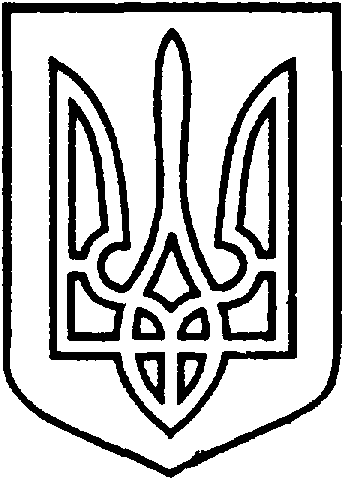 СЄВЄРОДОНЕЦЬКА МІСЬКА ВІЙСЬКОВО-ЦИВІЛЬНА АДМІНІСТРАЦІЯ  СЄВЄРОДОНЕЦЬКОГО РАЙОНУ  ЛУГАНСЬКОЇ  ОБЛАСТІРОЗПОРЯДЖЕННЯкерівника Сєвєродонецької міської військово-цивільної адміністрації«17 » травня 2021 року                                                             	№ 707     Про затвердження Положенняпро міську комісію з питань евакуаціїСєвєродонецької міської територіальної громадиКеруючись п.8 ч.3 ст.6 Закону України «Про військово-цивільні адміністрації», Законом України «Про місцеве самоврядування в Україні», ст.33 Кодексу Цивільного захисту України, постановою Кабінету Міністрів України від 30.10.2013 № 841 «Про затвердження порядку проведення евакуації у разі загрози виникнення або виникнення надзвичайних ситуацій техногенного та природного характеру», з метою належної організації, планування, підготовки та проведення евакуаційних заходів Сєвєродонецької міської територіальної громади.зобов’язую:Затвердити Положення про міську комісію з питань евакуації Сєвєродонецької міської територіальної громади. (Додаток 1).Вважати таким, що втратило чинність рішення виконавчого комітету Сєвєродонецької міської ради від 15.02.2017 року № 83 «Про затвердження Положення про міську комісію з питань евакуації».Дане розпорядження підлягає оприлюдненню.Контроль за виконанням цього розпорядження покласти на заступника керівника Сєвєродонецької міської військово-цивільної адміністрації                    Олега КУЗЬМІНОВА.Керівник Сєвєродонецької міськоївійськово-цивільної адміністрації				Олександр СТРЮК 	   Додаток 1до розпорядження керівника Сєвєродонецької міської військово-цивільної адміністрації від « 17 »травня 2021 № 707ПОЛОЖЕННЯпро міську комісію з питань евакуації Сєвєродонецької міської територіальної громади1. Загальні положення1.1. Це Положення визначає завдання, функції, повноваження та порядок утворення міської комісії з питань евакуації Сєвєродонецької міської територіальної громади.1.2. Міська комісія з питань евакуації Сєвєродонецької міської територіальної громади (далі – Комісія) є тимчасовим діючим органом при Сєвєродонецької міської військово-цивільній адміністрації Сєвєродонецького району Луганської області, яка здійснює планування, підготовку і проведення комплексу заходів щодо організованого вивезення (виведення) населення Сєвєродонецької міської територіальної громади із зон можливого впливу наслідків надзвичайної ситуації або надзвичайної ситуації техногенного, природного чи соціального характеру і розміщення його поза зонами дії вражаючих факторів джерел надзвичайної ситуації у разі виникнення безпосередньої загрози життю та заподіяння шкоди здоров’ю населення. 1.3. Комісія у своїй роботі керується Кодексом цивільного захисту, постановою КМУ від 30.10.2013 № 841 «Про затвердження Порядку проведення евакуації у разі загрози виникнення або виникнення надзвичайних ситуацій техногенного та природного характеру», законодавчими та нормативно-правовими актами України з питань захисту населення у НС мирного і воєнного часу, розпорядженнями голови обласної державної адміністрації – керівника обласної військово-цивільної адміністрації, розпорядженнями голови комісії з питань евакуації обласної державної адміністрації, розпорядженнями керівника Сєвєродонецької міської військово-цивільної адміністрації та цим Положенням.2. Основні завдання КомісіїОсновними завданнями Комісії є:2.1. Планування, підготовка і проведення евакуації населення у разі загрози або виникнення НС у мирний та воєнний час; 2.2. Планування, приймання та розміщення евакуйованого населення Сєвєродонецької міської територіальної громади (або евакуйованого населення, яке прибуває до Сєвєродонецької міської територіальної громади з інших районів (за окремим розпорядженням); 2.3. Узгодження дій евакуаційних комісій підприємств, установ і організацій у здійсненні ними заходів щодо підготовки і проведення евакуації населення у разі виникнення НС; 2.4. Підготовка населення до проведення евакуаційних заходів;2.5. Підготовка підпорядкованих евакуаційних органів (об’єктових евакуаційних комісій, збірних пунктів евакуації, приймальних пунктів евакуації та інших евакуаційних органів) до виконання завдань та дій за призначенням;2.6. Організація оповіщення населення про виникнення НС та початок евакуації;2.7. Участь в вивченні та визначенні можливих ризиків небезпеки та зон можливих НС на території Сєвєродонецької міської територіальної громади;2.8. Прогнозування можливих наслідків при виникненні НС і потреби проведення евакуації населення та вивезення матеріальних цінностей;2.9. Визначення безпечних місць (пунктів) розміщення евакуйованого населення і подання пропозиції керівнику Сєвєродонецької міської військово-цивільній адміністрації Сєвєродонецького району Луганської області про їх закріплення за організаціями та об’єктами;2.10. Організація підготовки безпечних місць, (пунктів) для розміщення евакуйованого населення;2.11. Вивчення обставин, що склалися в результаті виникнення НС та підготовка пропозицій керівнику Сєвєродонецької міської військово-цивільній адміністрації Сєвєродонецького району Луганської області для прийняття рішення щодо проведення евакуації населення;2.12. Керівництво організацією та проведенням евакуації населення і вивезенням матеріальних цінностей; 2.13. Залучення до виконання евакуаційних заходів органів управління підприємств, установ та організацій, сил і засобів служб цивільного захисту міста, залежно від потреби та координація їх дій;2.14. Контроль за підготовкою та розподілом усіх видів транспортних засобів для забезпечення евакуаційних перевезень;2.15. Визначення місць посадки (висадки) населення та маршрутів руху евакуйованого населення транспортними засобами і пішки до безпечних місць розміщення;2.16. Організація розроблення, погодження та затвердження планів евакуації підпорядкованих евакуаційних органів міста;2.17. Контроль, відповідно до законодавства, за діяльністю евакуаційних органів під час підготовки та проведення евакуації населення у разі загрози або виникнення НС; 2.18. Контроль за розміщенням та організацією життєзабезпечення евакуйованого населення;2.19. Взаємодія з іншими органами управління і силами цивільного захисту щодо організації та проведення евакуаційних заходів;2.20. Організація інформаційного забезпечення;2.21. Здійснення інших функцій, які пов’язані з покладеними на неї завданнями.3. Права Комісії3.1. Приводити в готовність всі евакуаційні органи, необхідні сили і засоби та керувати їх діями з евакуації населення.3.2. Залучати для проведення евакуаційних заходів органи управління, сили і засоби суб’єктів господарювання міста (підприємств, установ та організацій) незалежно від форми власності.3.3. Доводити, в межах своєї компетенції, начальникам міських служб цивільного захисту, підприємствам, установам, організаціям, незалежно від форм власності і підпорядкування, завдання з виконання евакуаційних заходів та здійснювати контроль за їх виконанням.3.4. Одержувати від голів селищних рад, підприємств, установ та організацій незалежно від форми власності і підпорядкування матеріали і документи, необхідні для планування та організації евакуаційних заходів.3.5. Відпрацьовувати та подавати керівнику Сєвєродонецької міської військово-цивільній адміністрації Сєвєродонецького району Луганської області пропозиції, щодо матеріально-технічного та інших видів забезпечення проведення евакуаційних заходів.3.6. Заслуховувати керівників та посадових осіб органів управління і суб’єктів господарювання про хід виконання завдань щодо проведення і забезпечення евакуаційних заходів на території міста.3.7. Проводити перевірки стану готовності підпорядкованих евакуаційних органів і служб забезпечення до дій за призначенням.3.8. Приймати рішення, в межах повноважень комісії, з питань евакуації під час проведення евакуаційних заходів у разі загрози або виникнення НС.4. Формування та склад комісії4.1. Комісія утворюється у складі голови, заступника голови, секретаря, начальників груп та їх членів та підпорядковується керівнику Сєвєродонецької міської військово-цивільній адміністрації Сєвєродонецького району Луганської області. Персональний склад затверджується розпорядженням керівника  Сєвєродонецької міської військово-цивільній адміністрації Сєвєродонецького району Луганської області.4.2. Комісію очолює заступник керівника Сєвєродонецької міської військово-цивільній адміністрації Сєвєродонецького району Луганської області відповідно до розподілу обов’язків. 4.3. До складу Комісії входять представники Сєвєродонецького міського управління ГУ ДСНС України в Луганській області, Управління охорони здоров'я Сєвєродонецької міської військово-цивільній адміністрації, Управління соціального захисту населення Сєвєродонецької міської військово-цивільній адміністрації, Сєвєродонецького міського відділу Національної поліції,  підприємств, установ, організацій міста.4.4. Подальші зміни персонального складу Комісії проводяться за розпорядженням керівника Сєвєродонецької міської військово-цивільної адміністрації Сєвєродонецького району Луганської області.4.5. Комісія утворюється у складі:- голова комісії;- заступник голови комісії; - секретар комісії;- оперативна група;- група зв’язку та оповіщення;- група обліку евакуації населення і інформації;- група транспортного забезпечення;- група організації розміщення евакуйованого населення в безпечному районі;- група охорони громадського порядку та регулювання дорожнього руху;- група медичного забезпечення;- група матеріального забезпечення;- група з питань евакуації осіб з інвалідністю та інших мало мобільних груп.4.6. Комісії підпорядковуються всі евакуаційні органи, що створюються на території Сєвєродонецької міської військово-цивільній адміністрації для організації і проведення евакуації населення.5. Організація роботи КомісіїКомісія працює згідно з річним планом роботи, який затверджується керівником Сєверодонецької міської військово-цивільної адміністрації. Контроль за виконанням рішень комісії покладається на секретаря Комісії.Основною формою роботи Комісії є засідання, які проводяться за рішенням голови Комісії, в міру потреби. Головує на засіданні голова комісії, а за його відсутності або за його дорученням - заступник. Засідання Комісії є правомочним, якщо на ньому присутні 1/2 її членів. Рішення Комісії приймається шляхом відкритого голосування більшістю голосів членів Комісії, присутніх на засіданні. В разі рівного розподілу голосів, вирішальним є голос головуючого на засіданні. Рішення Комісії оформляється протоколом, який підписується головою та секретарем комісії. Контроль за виконанням рішення покладається на заступника голови і секретаря Комісії.Рішення Комісії можуть надсилатись для відому та розгляду підпорядкованим органам з евакуації, органам виконавчої влади, селищним головам, підприємствам, установам та організаціям міста всіх форм власності.Міська Комісія контролює діяльність евакуаційних комісій суб’єктів господарювання, розташованих на території міста, під час перевірок, навчань і тренувань.6. Функціональні обов’язки6.1. Функціональні обов’язки голови Комісії.Голова Комісії з питань евакуації підпорядковується керівнику Сєверодонецької міської військово-цивільної адміністрації, особисто керує роботою Комісії і відповідає за планування, організацію та проведення евакуаційних заходів.Підготовку особового складу Комісії та евакуаційних органів міста до виконання покладених на них завдань.Голова Комісії вносить пропозиції щодо чисельного та персонального складу комісії, розподіляє обов’язки посадових осіб Комісії, визначає завдання начальникам груп забезпечення з питань організації всебічного забезпечення евакуації населення.Голова Комісії:- здійснює керівництво діяльністю Комісії, несе персональну відповідальність за виконання покладених на Комісію завдань та прийняття нею рішень, визначає ступінь відповідальності посадових осіб Комісії;- здійснює підготовку Комісії до виконання евакуаційних заходів при виникненні НС;- організовує роботу Комісії з розроблення плану евакуації населення міста в разі загрози або виникнення НС;- контролює створення евакуаційних органів у місті (об'єктових евакуаційних комісій та інших евакуаційних органів), достатніх для проведення евакуації та приймання населення при виникненні НС;- організовує надання допомоги евакуйованому населенню з питань забезпечення його життєдіяльності та соціального захисту;- затверджує положення про структурні підрозділи та функціональні обов’язки працівників евакуаційних органів міста;- бере участь у розробці документів Комісії, функціональних обов’язків її членів та організації навчання;- здійснює керівництво евакуаційними органами міста при проведенні евакуації (прийманні) населення;- віддає у межах своїх повноважень розпорядження, що є обов’язковими для виконання всіма органами управління та керівниками суб’єктів господарювання незалежно від форм власності.6.2. Функціональні обов’язки заступника голови Комісії.Заступник голови Комісії підпорядковуються голові Комісії. Заступнику голови Комісії підпорядковується весь особовий склад Комісії. Несе відповідальність за:- своєчасне розроблення плану евакуації населення міста та матеріальних цінностей на випадок можливих НС і регулярне його коригування;- своєчасне приведення у готовність всіх евакуаційних органів Сєвєродонецької міської територіальної громади;- при проведенні евакуації заступник голови Комісії координує діяльність груп, що входять до її складу, а також організовує чергування членів комісії;- під час відсутності голови Комісії виконує його обов‘язки.6.3 Функціональні обов’язки секретаря Комісії.Секретар комісії підпорядковується голові Комісії та його заступнику.Відповідає за:- своєчасність отримання й збереження документів з питань евакуації;- внутрішній порядок роботи Комісії;- організацію чергування членів Комісії;- збір та узагальнення інформації, що надходить;- своєчасне доведення до виконавців розпоряджень голови Комісії;- облік отриманих Комісією та відданих її головою розпоряджень;- підтримання зв'язку з начальниками груп і взаємодіючими органами;- оформлення та реєстрацію документів комісії.6.4. Функціональні обов’язки оперативної групи.Оперативна група розпочинає роботу з моменту прийняття рішення про проведення евакуації населення та матеріальних цінностей. Відповідає за збір і узагальнення інформації про обстановку, розрахунок евакуації за видами транспорту і надання пропозицій щодо порядку проведення евакуації. Призначена для збору і реєстрації евакуйованого населення та організації його вивезення (виведення) у безпечні райони. 6.5. Функціональні обов’язки групи зв’язку та оповіщення.Група зв’язку та оповіщення відповідає за стійкий зв’язок Комісії з обласною Комісією з питань евакуації, приймальними комісіями з питань евакуації районів, начальниками проміжних пунктів евакуації та з оперативною групою, яка працює у безпечному районі.6.6. Функціональні обов’язки групи обліку евакуації населення і інформації.Основними завданнями групи обліку евакуації населення і інформації є:- облік населення, що підлягає евакуації, складання та регулярне (не рідше двох разів на рік) коригування списків на евакуацію;- ведення обліку евакуйованих, що прибувають на проміжний пункт евакуації;- своєчасне відправлення евакуйованого населення в безпечні райони;- збирання та узагальнення даних про хід евакуації, рух пішохідних та автомобільних колон, а також про прибуття та розміщення евакуйованих у новому місці розташування;- підготовка донесень про хід евакуації;- виконання інших завдань за вказівками голови Комісії.6.7. Функціональні обов’язки групи транспортного забезпечення.Основними завданнями групи транспортного забезпечення є:- підтримання у постійній готовності транспортних органів, сил та засобів, що залучаються до виконання евакуаційних перевезень;- максимальне використання можливостей усіх видів транспортних засобів для організації виконання у короткі терміни евакуаційних перевезень;- забезпечення сталої роботи транспорту, відновлення транспортних засобів, які беруть участь у здійсненні евакуаційних перевезень;- забезпечення підготовки транспортних органів і транспорту для виконання евакуаційних перевезень населення, а також пунктів посадки та висадки;- контроль за технічним станом транспортних засобів, які залучаються для проведення заходів з евакуації населення;6.8. Функціональні обов’язки групи організації розміщення евакуйованого населення в безпечних районах.Основними завданнями групи організації розміщення евакуйованого населення в безпечному районі є:- розробка та узгодження плану розміщення евакуйованого населення в безпечному районі;- розміщення і всебічне забезпечення евакуйованого населення;  - організація зустрічі евакуйованих у пункті призначення, дотримання правил безпеки при їх висадці із транспорту;- ведення обліку населення на приймальному пункті евакуації в районі нового місця розташування, відправлення їх пішим порядком або на транспортних засобах до місць розміщення. 6.9. Функціональні обов’язки групи охорони громадського порядку та регулювання дорожнього руху.Група охорони громадського порядку та регулювання дорожнього руху відповідає за:- охорону громадського порядку і забезпечення безпеки дорожнього руху на об’єктах цивільного захисту, задіяних у евакуаційних заходах (збірних пунктах евакуації (ЗПЕ), пункти посадки (ПП) і завантаження, залізничні станції), на маршрутах евакуації, проміжних пунктах евакуації (ППЕ), у населених пунктах, які підлягають відселенню та у місцях розміщення евакуйованого населення та попередження паніки серед населення;- охорону об’єктів у встановленому порядку у цей період;- блокування автомагістралей і комунікацій, піших шляхів, які ведуть у небезпечні райони, з метою ефективного забезпечення евакуаційних рятувальних та інших невідкладних заходів; - сприяння (при необхідності) посадовим особам, відповідальним за проведення евакуаційних заходів, у залученні транзитного транспорту з метою забезпечення швидкого вивезення людей із небезпечних зон;- регулювання дорожнього руху на внутрішньо міських і позаміських маршрутах евакуації;- супровід автоколон з евакуйованим населенням;- проведення заходів щодо боротьби із злочинністю у містах та населених пунктах, на маршрутах евакуації і у місцях розміщення;- організацію постановки на облік евакуйованого населення і проведення адресно-довідкової роботи.6.10. Функціональні обов’язки групи медичного забезпечення.Група медичного забезпечення відповідає за: - медичне забезпечення заходів з евакуації та евакуацію хворих з медичних закладів;- своєчасне надання медичної допомоги ураженим і хворим у ході евакуації;- попередження виникненню та розповсюдженню масових інфекційних хвороб;- підготовка та здійснення санітарної обробки населення; контроль за санітарно-гігієнічним станом місць тимчасового та постійного розміщення евакуйованих;- організація лабораторного контролю за якістю питної води та харчових продуктів; 6.11. Функціональні обов’язки групи матеріального забезпечення.Група матеріального забезпечення відповідає за:- матеріальне забезпечення паливно-мастильними матеріалами транспортних засобів, залучених до евакуаційних перевезень; - забезпечення евакуйованого населення продуктами харчування, питною водою та предметами першої необхідності.6.12. Функціональні обов’язки групи з питань евакуації осіб з інвалідністю та інших мало мобільних груп.6.13. Функціональні обов’язки групи обліку евакуації населення і інформації.На Проміжних пунктах евакуації уточнюють чисельність евакуйованого населення, порядок його відправлення, організовують їх збір та ведення обліку, здійснюють посадку населення на транспортні засоби, формують піші і транспортні колони, інформують Комісію про відправлення населення, організовують надання медичної допомоги евакуйованому населенню та охорону громадського порядку.7. Режими функціонування Комісії Встановлення визначених режимів функціонування здійснюється відповідно до ст.11-15 Кодексу цивільного захисту України та п.19-25 «Положення про єдину державну систему цивільного захисту», затвердженого постановою Кабінету Міністрів України від 9 січня 2014 року № 11 та функціонує в наступних режимах:- режим повсякденного функціонування; - режим підвищеної готовності; - режим надзвичайної ситуації;- режим надзвичайного стану;- режим функціонування в умовах особливого періоду.До основних заходів, що здійснюються Комісією в цих режимах, відносяться:7.1. В режимі повсякденного функціонуванняОрганізація формування списків громадян, які підлягають евакуації, у тому числі непрацюючого населення, зокрема осіб з інвалідністю з ураженням органів зору, слуху, опорно-рухового апарату, розумовою відсталістю, психічними розладами.Організація розроблення, уточнення і коригування плану евакуації населення.Визначення безпечних районів, придатних для розміщення евакуйованого населення та матеріальних і культурних цінностей.Підготовка населення до здійснення заходів з евакуації.Організація складення орієнтовних (прогнозованих) техніко-економічних розрахунків розміру фактичних (понесених) витрат суб’єктів господарювання та громадян під час здійснення ними заходів з евакуації населення.Підготовка необхідних організаційних рішень щодо удосконалення та розвитку системи управління евакуацією. Надання методичної допомоги об’єктовим комісіям з питань евакуації.7.2. В режимі підвищеної готовності.Аналіз стану приведення в готовність евакуаційних органів міста. Узагальнення даних об’єктових комісій з питань евакуації щодо визначення орієнтовної кількості людей, що може потрапити до зони виникнення надзвичайної ситуації (зони ураження), у тому числі непрацюючого населення, зокрема інвалідів з ураженням органів зору, слуху, опорно-рухового апарату, розумовою відсталістю, психічними розладами.Визначення із загальної кількості створених збірних пунктів евакуації приймальних пунктів евакуації, станцій посадки (висадки) населення, які можуть бути розгорнуті у випадку подальшого розвитку надзвичайної ситуації, що прогнозується. У випадку потреби приймає відповідні рішення щодо розгортання додаткових або пересувних (тимчасових, мобільних) збірних пунктів евакуації, функції яких, за рішенням голови Комісії, можуть виконувати оперативні групи комісії.Уточнення розрахунку транспортних засобів для забезпечення евакуаційних перевезень.Перегляд, при необхідності коригування, маршрутів руху автоколон та маршрутів руху населення пішки з урахуванням надзвичайної ситуації, що прогнозується.Уточнення (перевірка), спільно із об’єктовими комісіями з питань евакуації, місць розміщення евакуйованого населення, їх можливостей щодо всебічного життєзабезпечення евакуйованих (наявність(працездатність) систем опалення, водо-, газо-, електропостачання та водовідведення, місць харчування, відпочинку тощо).Уточнення, при необхідності, інших розрахунків (розділів) плану евакуації населення з урахуванням надзвичайної ситуації, що прогнозується.7.3. В режимі надзвичайної ситуації.З урахуванням надзвичайної ситуації, що склалась та прогнозу її подальшого розвитку - підготовка необхідних проектів розпоряджень керівника  Сєвєродонецької міської ВЦА щодо проведення загальної або часткової евакуації населення із зон виникнення надзвичайної ситуації (зон ураження). Здійснення контролю за проведенням оповіщення населення та подачею транспортних засобів до пунктів посадки.Підтримання постійного зв’язку з евакуаційними органами підприємств, установ і організацій міста.Збір та узагальнення даних про хід евакуації.Координація роботи евакуаційних органів підприємств, установ і організацій міста.У випадку неможливості або відсутності часу на розгортання мережі евакуаційних органів - формування, за рішенням керівника комісії, оперативних груп, що розпочинають роботу з моменту прийняття рішення про проведення евакуації населення.7.4. В режимі надзвичайного стану.В режимі надзвичайного стану комісія здійснює виконання окремих завдань з урахуванням вимог Закону України "Про правовий режим надзвичайного стану" від 16 березня 2000 року (Надзвичайний стан - це особливий правовий режим, який може тимчасово вводитися в Україні чи в  окремих її місцевостях при виникненні надзвичайних ситуацій техногенного або природного характеру не нижче загальнодержавного рівня, що призвели чи можуть призвести до людських і матеріальних втрат, створюють загрозу життю і здоров'ю громадян, або при спробі захоплення державної влади чи зміни конституційного ладу України шляхом насильства і передбачає надання відповідним органам державної влади, військовому командуванню та органам місцевого самоврядування відповідно до цього Закону повноважень, необхідних для відвернення загрози та забезпечення безпеки і здоров'я громадян, нормального функціонування національної економіки, органів державної влади та органів місцевого самоврядування, захисту конституційного ладу, а також допускає тимчасове, обумовлене загрозою, обмеження у здійсненні конституційних прав і свобод людини і громадянина та прав і законних інтересів юридичних осіб із зазначенням строку дії цих обмежень). 7.5. В режимі функціонування в умовах особливого періоду.З моменту оголошення рішення про мобілізацію (крім цільової) або доведення його до виконавців стосовно прихованої мобілізації чи введення воєнного стану в Україні або в окремих її місцевостях, відповідно до актів Президента України, Кабінету Міністрів України, Комісія переводиться в режим функціонування в умовах особливого періоду.Виконання Комісією окремих завдань здійснюється відповідно до Кодексу цивільного захисту України з урахуванням особливостей, що визначаються згідно з вимогами законів України "Про правовий режим воєнного стану", "Про мобілізаційну підготовку та мобілізацію", інших нормативно-правових актів, а також Плану цивільного захисту міста.Керівник Сєвєродонецької міськоївійськово-цивільної адміністрації				Олександр СТРЮК 